Zadanie 1 Wylosuj ćwiczenie i wykonuj je zgodnie z ilustracjąhttps://wordwall.net/pl/resource/14091959 zad. 2 Proszę powiększyć przed drukowaniem.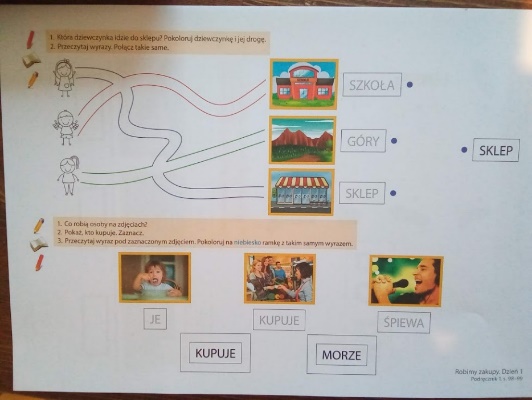 Zad.3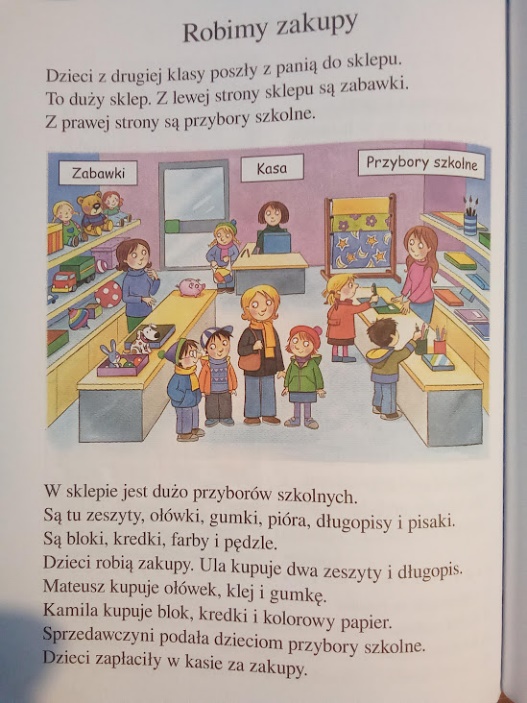 Adam i Janek Rodzic czyta tekst, prosi dziecko o wskazanie wybranych elementów ( dzieci, chłopiec, dziewczynka, sprzedawca, zabawki- pies, piłka, lalka, miś, zeszyty, itp.) Wycinamy ilustracje i odpowiednie  piktogramy. Dziecko przykleja piktogram w odpowiednim miejscu- sklep, sprzedawca, kupować. Szymon- opisuje słownie co widzi na ilustracji, rodzic zadaje pytania naprowadzające:- Dokąd poszły dzieci z panią?- Co znajduje się z lewej strony sklepu?- Co znajduje się z prawej strony sklepu?- Jakie przybory szkolne można kupić w sklepie?-Co kupiła Ula?- Co kupił Mateusz?- Co kupił Kamil?Zad. 3 Proszę powiększyć przed drukowaniem .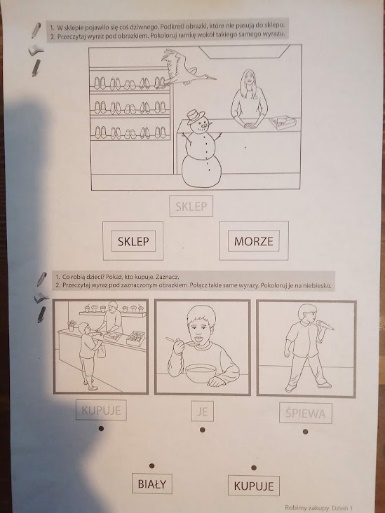 Zad. 4  Wypowiadamy wyrazy sylabami, wyklaskujemy sylaby, liczymy sylaby.  Wycinamy wyrazy i wklejamy na kartkę. Wycinamy drugą kopie, rozcinamy na sylaby, dziecko podpisuje wyrazy łącząc sylaby według wzoru. SKLEP     SPRZEDWAWCA    ZABAWKI   PRZYBORY SZKOLNE DZIECISKLEP     SPRZE-DWAW-CA    ZA-BAW-KI   PRZY-BO-RY SZKOL-NE DZIE-CIDla Jakuba Zadanie 1. Jak wyżej .Zad.3. Przeczytaj tekst. Na podstawie tekstu opowiedz,  co przedstawia ilustracja.Zad. 4. 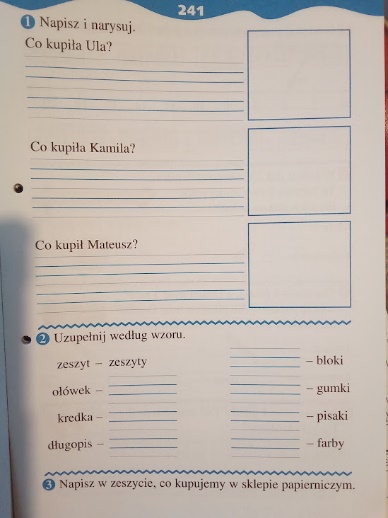 Rewalidacja 
Dzień dobry, moja propozycja na dzisiaj na początek krótka piosenka rytmiczna na rozgrzewkę (1 link), na zakończenie zajęć, spróbujmy się zrelaksować posłuchajmy krótkiej historii i wyciszmy się. Ten dzień był pewnie trudny 😌Pozdrawiam serdecznieAnna Ciemnyhttps://youtu.be/Zg7pCZOtMXohttps://youtube.com/watch?v=zx5kz31mX74&feature=share Integracja sensoryczna (Jan)https://youtu.be/OwtReD5IOIY Religia 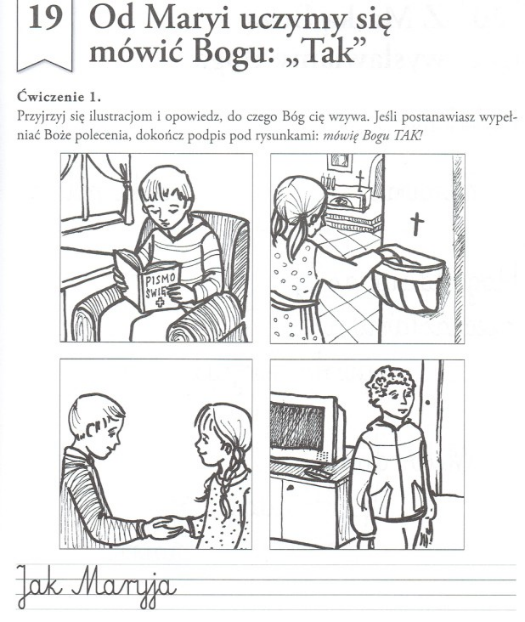 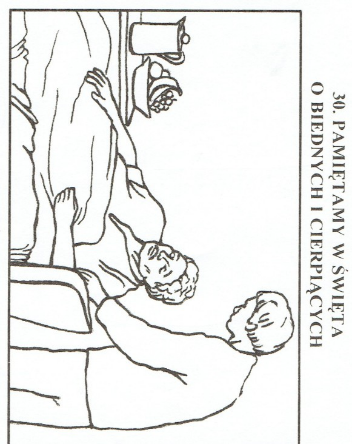 